ภาพถ่ายกิจกรรมโครงการยกย่องผู้มีคุณธรรมและจริยธรรมในการปฏิบัติราชการและให้บริการประชาชนดีเด่น ประจำปี พ.ศ. 2566  เมื่อวันที่  31  เดือน  มีนาคม  พ.ศ. 2566ณ  ห้องประชุมสภาองค์การบริหารส่วนตำบลหนองแวง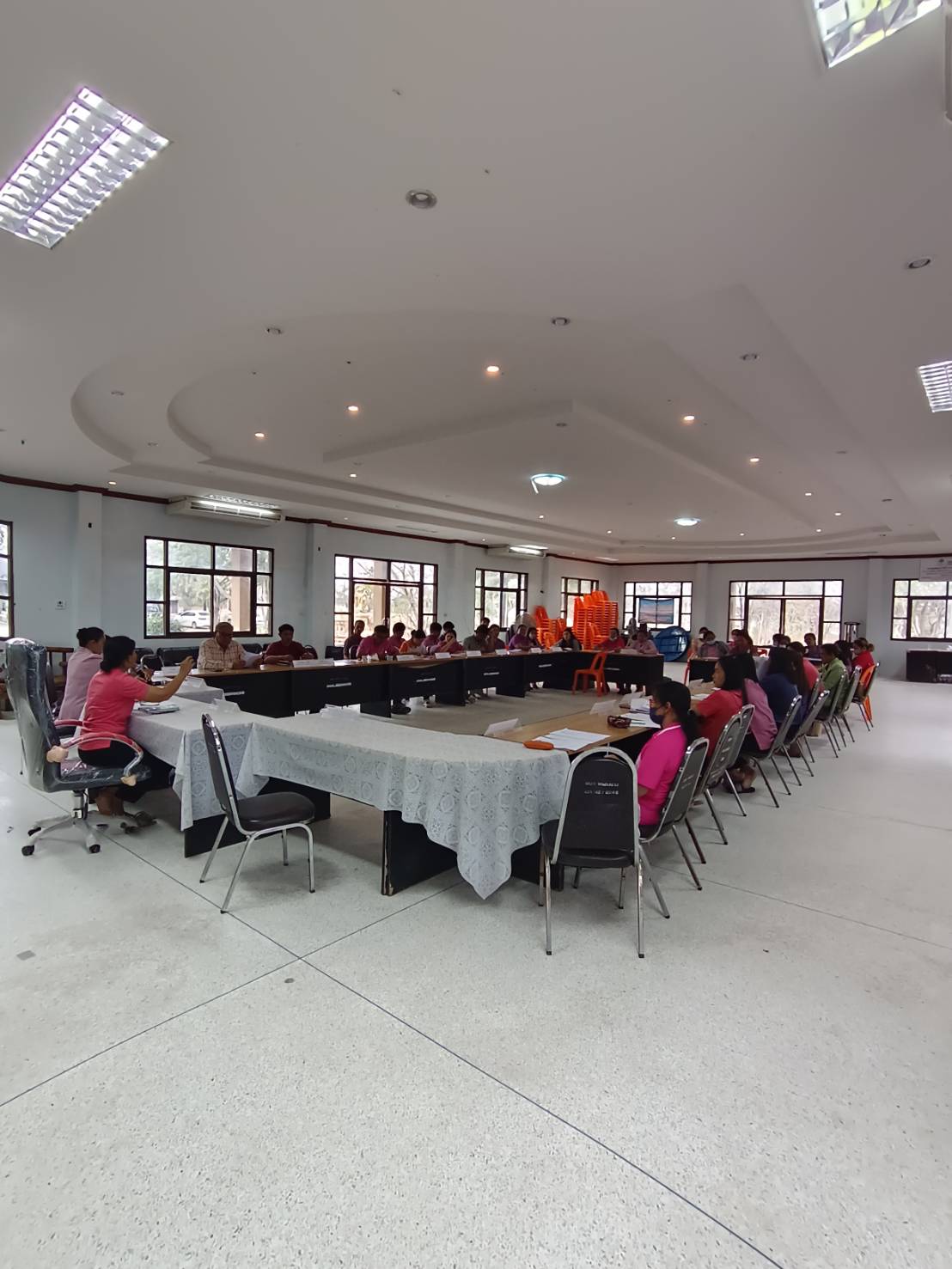 เมื่อวันที่  31 เดือน มีนาคม  พ.ศ.2566  องค์การบริหารส่วนตำบลหนองแวง  ได้ดำเนินการจัดทำโครงการยกย่องผู้มีคุณธรรมและจริยธรรมในการปฏิบัติราชการและให้บริการประชาชนดีเด่น ประจำปี พ.ศ.2566  โดยมีบุคลากรในองค์การบริหารส่วนตำบลหนองแวง  ประกอบด้วยคณะผู้บริหาร เจ้าหน้าที่ทุกคน จำนวน 39 คน เข้าร่วมกิจกรรม/นางเพียร   แซ่ลี้  ตำแหน่ง นายกองค์การบริหารส่วนตำบลหนองแวง เป็นประธานเปิดงาน ซึ่งโครงการ/กิจกรรมในครั้งนี้มีการส่งเสริมให้บุคลากรในหน่วยงานได้ทราบถึงรายละเอียดเนื้อหาของประกาศคณะกรรมการมาตรฐานการบริหารงานบุคคลส่วนท้องถิ่น เรื่อง ประมวลจริยธรรมพนักงานส่วนท้องถิ่น พ.ศ. ๒๕๖๖ ประมวลจริยธรรมผู้บริหารท้องถิ่น พ.ศ. ๒๕๖๖ และประมวลจริยธรรมสมาชิกสภาท้องถิ่น และเพื่อให้บุคลากรทุกคนในองค์กรนำหลักเกณฑ์ตามประมวลจริยธรรมไปใช้ในการปฏิบัติตน และรักษาคุณงามความดีที่เจ้าหน้าที่ของรัฐต้องยึดถือปฏิบัติ รวมถึงแนวทางการปฏิบัติตนทางจริยธรรม (Do’s & Don’ts) ข้อควรทำ ข้อไม่ควรทำ  และเพื่อยกย่องเชิดชูเกียรติพนักงานส่วนตำบลและพนักงานจ้างมีคุณธรรมและจริยธรรมในการปฏิบัติราชการและให้บริการประชาชนดีเด่น- 2 -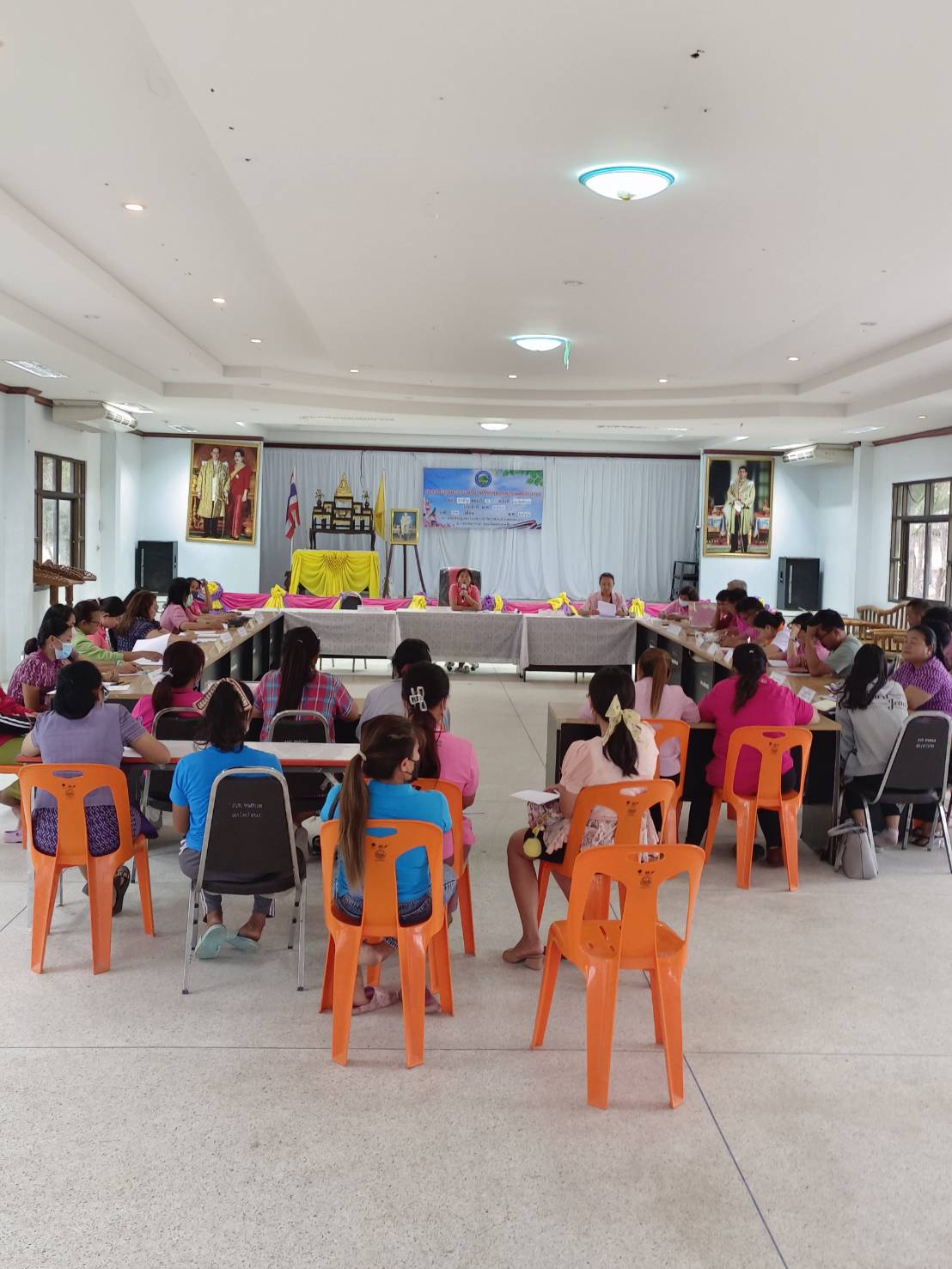 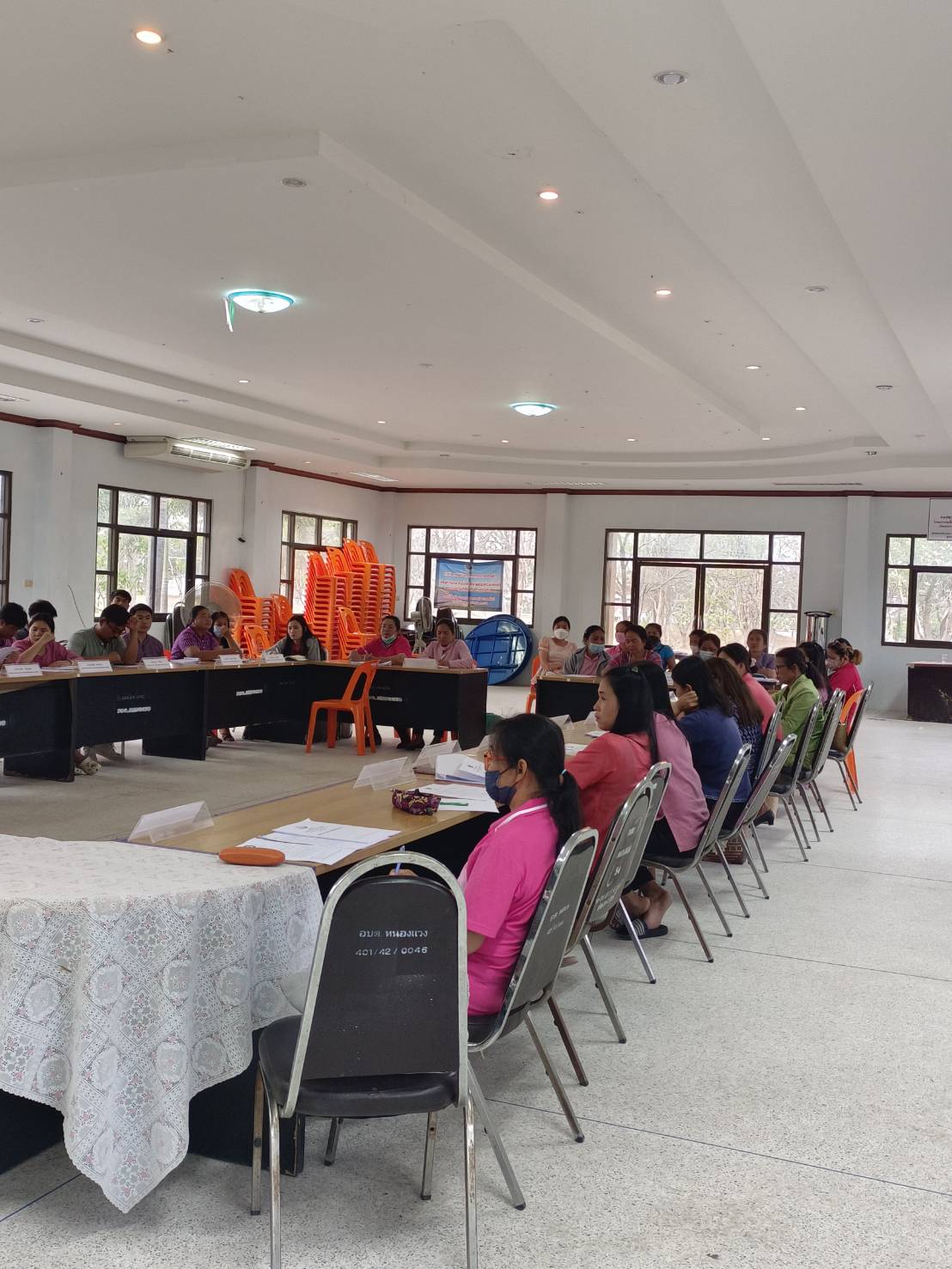 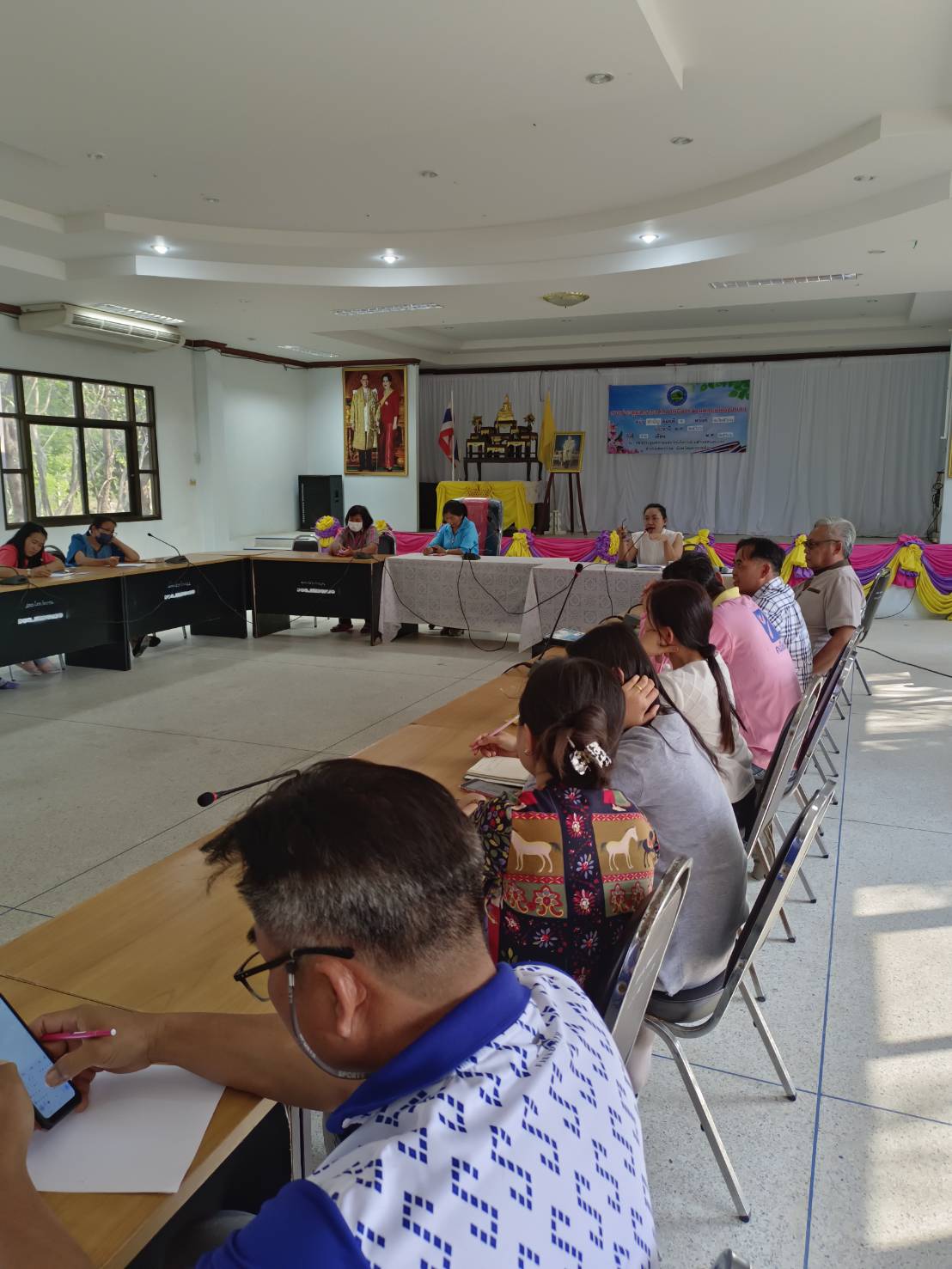 